La commande motrice                                        TS Enseignement spécifiqueVidéo Canopé https://www.youtube.com/watch?v=7W2bcH8pUIcA l’aide de la vidéo, indiquer le rôle des différentes zones (retenir  celui du cortex moteur)Du cortex moteur primaire au motoneurone :   Retranscrire ci-dessous, les commentaires de la vidéo entre  1min27 et 2min10Pour en savoir plus (au-delà du programme de TS) : http://lecerveau.mcgill.ca/flash/d/d_06/d_06_cr/d_06_cr_mou/d_06_cr_mou.html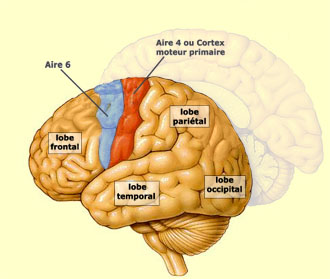 Cortex moteur Lobe frontal : Lobe temporal : Lobe pariétal : Cervelet : 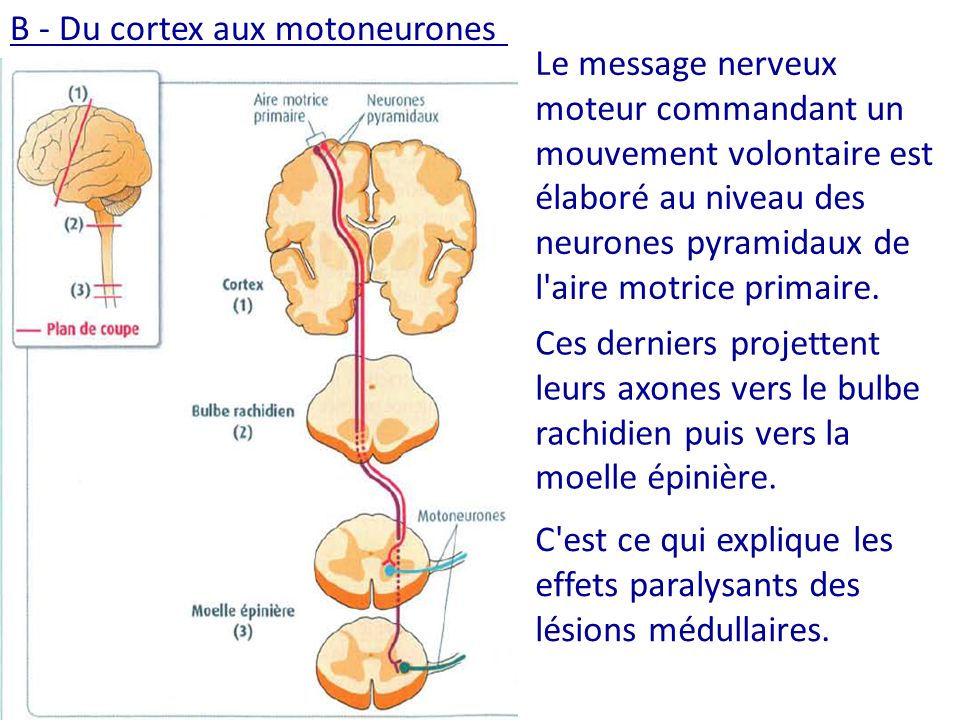 Retranscription :